Circular Walk (1) (about 4.5 miles) from the site stopping at the pub on the way back – you might need it!!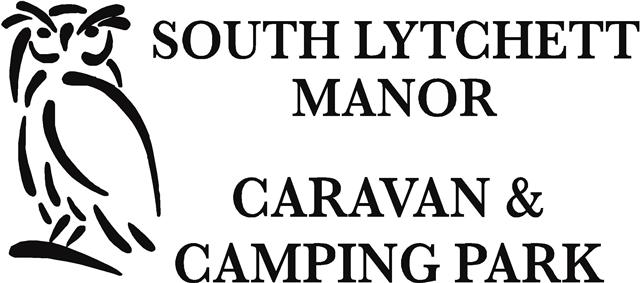 From the Craft Centre (café)Turn left and after about 200m turn left again following the sign to Lytchett Minster SchoolOpposite the entrance to the school is the footpath. Follow this through the woods passing 2 farm gatesContinue straight on up the farm path until you reach Race FarmJust as you approach Race Farm look back at the views over Poole HarbourAt Race Farm the path finishes and you have to follow the road, to your left, passing Huntick Farm. This is the least interesting part of the walk lasting about ¾ mile and the road is quite busy so take great care.When you reach Foxhills Road, walk down the road for about 5 – 10 minutes.  You will see a bridle path on your left – walk down this path.After this the path turns right and takes you on to Post Green Road. Keepers Cottage is on your leftGo straight on and you will soon find yourself passing Post Green House on your leftFollow the road to the left as it leads into New Road (Lytchett Minster 1/4mile)At the bottom of New Road is the pub (St Peters Finger)Stop for a well earned rest and then follow the road (to your right as you come out of the pub) back to the camp site.Copy available free from reception                                                                                                                    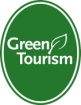 